1.ura (23.3.2020)Dragi moji četrtarji! Kako ste? Ste zdravi? Vas je strah dela na daljavo? Tudi jaz se še lovim, ampak vse bomo izpeljali, boste videli. Doma je vse tiho, pogrešam vaš smeh, živahnost, petje, … Predstavljajte si, kako vstopam v razred in skupaj pojemo pesem o mesecih, … Si jo že brundaš? January, February …Zdaj pa je pred vami, dragi učenci, naloga za prvo uro na daljavo.WE ARE LOSTYOUTUBE: Najprej si poglej videoposnetek Super Minds 1 | Unit 5 - Free Time Story na : https://www.youtube.com/watch?v=6gWTxxZTonEUČBENIK str. 80-81: S pomočjo povezave na iRokus poslušaj, nato glasno ponavljaj za govorci (vsaj 2x).  V elektronskem učbeniku klikni na ikonco za poslušanje, na vrhu strani levo. 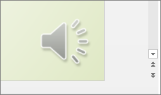 Reši nalogo 2 na strani 81.ZVEZEK: Napiši  naslov We are lost, prepiši nalogo (učni list spodaj) in jo reši.Naslednjo uro angleščine boš lahko preveril, kako uspešen si bil pri reševanju.DELOVNI ZVEZEK str. 62: Reši  naloge 1 ( elektronski DZ – posnetek), 2 in 3.Ti je uspelo? Kako se ti je zdelo ? So bila navodila dovolj jasna ? Pazi nase. Se beremo...  WE'RE LOST        B pp 80, 811 Where's the lake?__Počakaj in videl boš.2 I don't know.__ To ni preveč zabavno.3 We're lost.__ Pazi!4 I've got an idea.__Izvoli.5 Wait and see.__ Kje je jezero?6 This isn't much fun.__Pojdi z menoj.7 Come with me.__ Pojdi z menoj.8 Thank you very much.__Najlepša hvala.9 Here you are.__ Ne vem.10 Watch out!__ Idejo imam.11 Are you OK?__Izgubili smo se.